Patient presentation at emergency departmentExported from METEOR(AIHW's Metadata Online Registry)© Australian Institute of Health and Welfare 2024This product, excluding the AIHW logo, Commonwealth Coat of Arms and any material owned by a third party or protected by a trademark, has been released under a Creative Commons BY 4.0 (CC BY 4.0) licence. Excluded material owned by third parties may include, for example, design and layout, images obtained under licence from third parties and signatures. We have made all reasonable efforts to identify and label material owned by third parties.You may distribute, remix and build on this website’s material but must attribute the AIHW as the copyright holder, in line with our attribution policy. The full terms and conditions of this licence are available at https://creativecommons.org/licenses/by/4.0/.Enquiries relating to copyright should be addressed to info@aihw.gov.au.Enquiries or comments on the METEOR metadata or download should be directed to the METEOR team at meteor@aihw.gov.au.Patient presentation at emergency departmentIdentifying and definitional attributesIdentifying and definitional attributesMetadata item type:Glossary ItemMETEOR identifier:327262Registration status:Health, Standard 01/03/2005Definition:The presentation of a patient at an emergency department occurs following the arrival of the patient at the emergency department and is the earliest occasion of being:registered clerically; ortriaged.Context:Admitted patient care.Collection and usage attributesCollection and usage attributesComments:Provided with a service by a treating medical officer or nurse. (In hospital data collection systems, the time and date of the first contact would be selected from the earliest three different recorded times.)The act of receiving treatment in the emergency department is logically preceded by some form of triage event - either formally or informally. For instance, a patient may be so critically ill that they by-pass the formal triage process to receive resuscitative intervention. However, the act of prioritising access to care according to the level of need has still occurred.This metadata item supports the provision of unit record and/or summary level data by state and territory health authorities as part of the National Minimum Data Set - Emergency department waiting times.Relational attributesRelational attributesRelated metadata references:Is re-engineered from  Patient presentation at emergency department, version 1, DEC, NHDD, NHIMG, Superseded 01/03/2005.pdf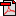  (13.5 KB)       No registration status